DOP3Sim Masná 13.3.2019 Soutěžilo se pouze v týmech (4 třídy x 7 stanic) a elektromechaniky jsou povoleny pouze ve 4. ročníku a pouze jedna do týmu (tj. 28 stanic a 4 stavědla = 32 připojení.Kromě sedmi výpravčích byli v týmu přítomni až dva pomocníci / náhradníci.Třídy: DŽ2, DMŽ3, DM4, DŽ4, DMC2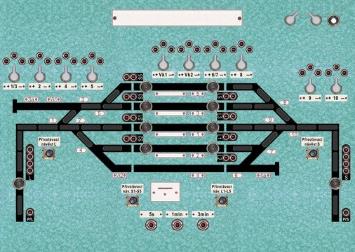 Pravidla:- Provoz není řízen podle GVD, rozhoduje priorita vlaků:Nejvyšší: Ex (vlaky vyšší kvality jako IC, EC, SC apod.) – měly by projíždět
	Střední: R, Nex – měly by projíždět
	Nízká: Os,  Sv, Lv, Pn  – pozor u Os – musí zastavit alespoň na 30 s
Nejnižší: Mn  - manipulujte! Získáte 1 až 2 body navícV případě shody priority má přednost vlak osobní dopravy před nákladním. V případě shody druhu vlaku je v přednostním směru vlak lichého čísla- Základní jízdní doba bude 180 s (kvůli možnosti manipulovat s Mn vlaky)- Dispečer může zavádět výluky a dávat pokyny ke změně čísla vlaku, zrušení nebo zavedení vlaku- Dispečer v průběhu simulace zavede vlak s prioritou „nesmí zastavit“ a to v každém směru jeden. - Zavedení nebo zrušení vlaku z vůle soutěžícího je nutno řešit s dispečerem přes dispečerský telefonRozvrh soutěže8:40 – sraz v předsíni mezi B117 a B1198:55 - 9:00 – příprava stanic, uvedení do provozního stavu9:00 – 9:40 – zkušební provoz *), vychytání nedostatků, 9:40 restart serveru9:40 – 9:55 přestávka, svačina9:55 – 10:00 – uvedení stanic do pohotovosti10:00 – 12:00 – OSTRÝ PROVOZ *) **)12:00 – 12:20 – úklid a vypnutí učeben, přestávka, proběhne vyhodnocení12:20 – B219 – (učebna psychologie) vyhlášení výsledků*) Zkušební a ostrý provoz zahajuje dispečer pomocí dispečerského telefonu**) V případě aktuálního souhlasu účastníků může být ostrý provoz prodloužen o cca 15minutVítězné družstvo: DM4Daniel Holoubek, Ondřej Valenta, Jan Sklenář, Petr Seman, Tomáš Bárta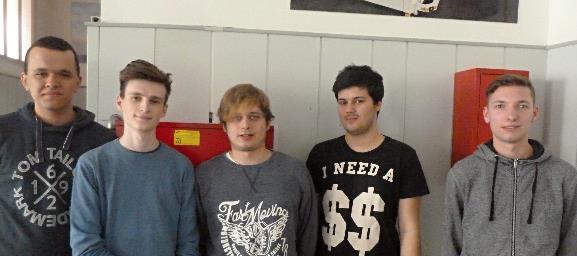 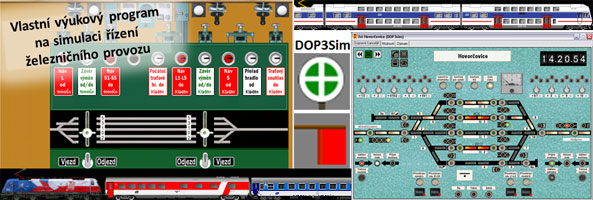 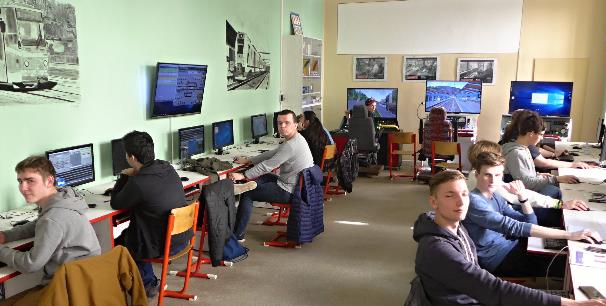 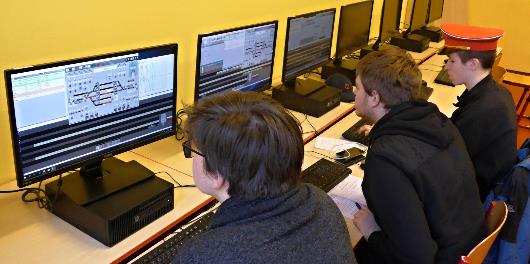 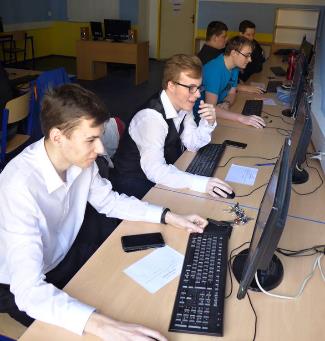 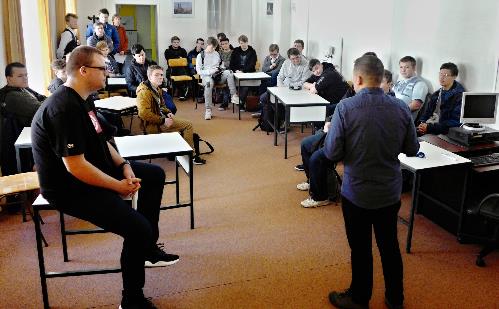 